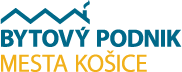                                                                         Bytový podnik mesta Košice, s. r. o.                                                                            Južné nábrežie 13, 042 19 Košice031/2021/VO - §117Výzva na predloženie ponukyzákazky s nízkou hodnotou – verejná súťaž v rámci postupu verejného obstarávania podľa §117 zákona č. 343/2015 Z. z. o verejnom obstarávaní a o zmene a doplnení niektorých zákonov v znení neskorších predpisov1. Identifikácia verejného obstarávateľa:Názov:			         Bytový podnik mesta Košice, s. r. o. IČO:                                          44 518 684 Štatutárny orgán:                 Ing. Peter Vrábel, PhD. – konateľ spoločnostiSídlo:			         Južné nábrežie č.13, PSČ 042 19 Košice	Kontaktná osoba pre VO:    Ing. Ladislav Lipták Telefón:		         +421 557871350Pracovný kontakt pre vysvetlenievýzvy na  predloženie ponuky:  ladislav.liptak@bpmk.sk Komunikácia pre uvedenú zákazku sa uskutočňuje prostredníctvom systému na    elektronickú komunikáciu – JOSEPHINE: https://josephine.proebiz.com/sk/2. Názov predmetu zákazky:   Dodávka a montáž mechanických zábran – ochranných sieti proti sadaniu a hniezdeniu vtáctva na budovu MMK. Zákazka je na :  tovary Hlavný predmet:        CPV  34928120-5     Komponenty prekážok Doplnkový predmet: CPV 34928310-4      Bezpečnostné oplotenie		            CPV 39540000-9      Rôzne laná, povrazy, šnúry a sieťovina                                       CPV 45421140-7      Montáž kovových stolárskych výrobkov3. Stručný opis predmetu zákazky: Predmetom zákazky je zabezpečenie ochrany proti holubom na budove Magistrátu mesta Košice, Trieda SNP 48/A, Košice. Permanentným hniezdením holubov a iných vtákov na streche a fasáde budovy  sa trusom znehodnocuje . Holubí trus spôsobuje narušenie omietky, ničí estetický vzhľad budovy, môže byť zdrojom alergických ochorení, pľúcnych ochorení a mnohých parazitov. Je nevyhnuté vtákom úplne zabrániť v prístupe najmä mechanickými zábranami. Návrh technológií a špecifikácia prvkov na ochranu proti nežiaducemu vtáctvu je uvedený v Prílohe č. 1 tejto výzvy. Jednotlivé navrhnuté technológie si vyžadujú pravidelnú (aspoň 1x za 2 roky) údržbu a doladenie inštalovaných systémov.4.  Predpokladaná hodnota zákazky:   18.400,00 € bez DPH5.  Základné zmluvné podmienky:- Miesto dodania služby: Magistrát mesta Košice, Trieda SNP 48/A, - Lehota na dodanie predmetu zákazky: v termíne do 30.09.2021                                                                - Lehota splatnosti faktúr: 60 dní po doručení faktúry- Záruka: minimálne 24 mesiacov- Úspešnému uchádzačovi verejný obstarávateľ vystaví  objednávku na montáž mechanických   zábran proti sadaniu a hniezdeniu vtáctva na fasádu objektu MMK, Trieda SNP 48/A, Košice. 6. Lehota na predkladanie ponúk (vrátane skenovaných dokladov): Ponuky musia byť    doručené elektronicky prostredníctvom systému Josephine v termíne do: 11.06.2021  do 10:00 hod.                                                                                                                            7.  Stanovenie ceny: Uchádzačom predložená cena zahŕňa všetky náklady spojené s vykonaním montáže  mechanických  zábran proti sadaniu a hniezdeniu vtáctva na fasádu objektu MMK, Trieda SNP 48/A, Košice podľa Prílohy č.1 ( cenový návrh za dodanie predmetu zákazky) vrátane dopravy na miesto plnenia. Cenu je potrebné spracovať na základe uvedeného vo výzve na predloženie ponuky predmetnej zákazky a podľa  požiadaviek Prílohy č.1.Cenu je potrebné uvádzať v eurách (€). V ponuke je potrebné uvádzať cenu v € bez DPH a cenu spolu za celý predmet zákazky v € bez DPH sumár podľa Prílohy č.1. Ak uchádzač nie je platcom DPH uvedie túto skutočnosť v ponuke.8. Postup vo verejnom obstarávaní:  Je jednoetapový.9. Predkladanie dokladov a ponuky:                        Ponuku je potrebné predložiť v príslušnom elektronickom systéme na komunikáciu vo   verejnom obstarávaní. Ponuky sa predkladajú v slovenskom alebo českom jazyku. Ponuky zaslané po termíne na predkladania ponúk, v inom jazyku alebo inak nebudú  brané do úvahy a nebudú vyhodnocované. Zároveň, ak uchádzač nepredloží doklad na požadovanú  podmienku účasti alebo uchádzač nebude spĺňať podmienky účasti alebo nebude spĺňať požiadavky na predmet zákazky podľa Výzvy, takéto ponuky nebudú brané do úvahy a nebudú vyhodnocované. Ponuku uchádzač zašle spolu so skenovanými dokladmi, ak sú požadované. Ponuka musí byť predložená na celý predmet zákazky. K ponuke je potrebné  priložiť aj nacenenú špecifikáciu – rozsah činnosti  a materiálu podľa Cenovej ponuky – sumár podľa Prílohy č.1. Ponuka je vyhotovená elektronicky a vložená do systému JOSEPHINE umiestnenom na webovej adrese https://josephine.proebiz.com/.- Uchádzač má možnosť sa registrovať do systému JOSEPHINE pomocou vyplnenia    registračného formulára a následným prihlásením.- Uchádzač si po prihlásení do systému JOSEPHINE v prehľade - zozname obstarávaní vyberie predmetné obstarávanie a vloží svoju ponuku do určeného formulára na príjem ponúk, ktorý nájde v záložke „Ponuky“.- V predloženej  ponuke  prostredníctvom  systému  JOSEPHINE  musia  byť   pripojené požadované  naskenované  doklady (odporúčaný formát je v pdf) tak, ako je uvedené v bode 10. tejto Výzvy . Doklady musia byť k termínu predloženia ponuky platné a aktuálne.Ak  ponuka obsahuje dôverné informácie, uchádzač ich v ponuke viditeľne označí.10. Podmienky účasti sú nasledovné:Splnenie podmienok účasti podľa Výzvy:Uchádzač musí predložiť fotokópiu aktuálneho dokladu o oprávnení podnikať, ktorý zodpovedá predmetu zákazky (výpis z obchodného registra alebo výpis zo živnostenského registra alebo iný doklad) . Doklad o oprávnení dodávať tovar, uskutočňovať stavebné práce alebo pos k ytovať služ bu v roz sahu , ktorý zodpovedá predmetu zákazky:živnostenské oprávnenie alebo výpis zo živnostenského registra (predkladá fyzická osoba – podnikateľ, príspevková organizácia – podnikateľ) alebovýpis z obchodného registra (predkladá právnická osoba – podnikateľ, fyzická osoba – podnikateľ zapísaný v obchodnom registri) aleboiné než živnostenské oprávnenie, vydané podľa osobitných predpisov napr. doklad o zapísaní v profesijnom zozname vedenom profesijnou organizáciou.Čestné vyhlásenie uchádzača, že nemá uložený zákaz účasti vo verejnom obstarávaní potvrdený konečným rozhodnutím v Slovenskej republike alebo v štáte sídla, miesta podnikania alebo obvyklého pobytu-   U uchádzača nesmie byť dôvod na vylúčenie pre konflikt záujmov podľa § 40 ods.6 písm. f)     zákona č.343/2015Z.z. O verejnom obstarávaní a o zmene a doplnení niektorých zákonov       v znení neskorších predpisov.Na preukázanie splnenia  podmienok účasti  je potrebné predložiť tieto doklady:Kópiu oprávnenia na vykonávanie  činnosti, ktorá zodpovedá predmetu zákazky, uchádzač tento doklad nemusí predkladať, ak je zapísaný v Zozname hospodárskych subjektov vedený Úradom pre verejné obstarávanie. Čestné vyhlásenie uchádzača, že nemá uložený zákaz účasti vo verejnom obstarávaní potvrdený  konečným  rozhodnutím v  Slovenskej  republike alebo v štáte sídla, miesta podnikania alebo obvyklého pobytu, ktorý bude podpísaný oprávnenou osobou uchádzača  ( viď Príloha č. 2 Výzvy ) , Uchádzač doklad o konflikte záujmov nepredkladá. V prípade vylúčenia uchádzača dôkazné  bremeno je na  verejnom obstarávateľovi.Obsah ponuky a požadované doklady:Kópiu oprávnenia na vykonávanie požadovanej činnosti, ktorá zodpovedá predmetu zákazky, uchádzač tento doklad nemusí predkladať, ak je zapísaný v Zozname hospodárskych subjektov vedený Úradom pre verejné obstarávanie. Čestné vyhlásenie uchádzača, že nemá uložený zákaz účasti vo verejnom obstarávaní potvrdený  konečným  rozhodnutím v  Slovenskej  republike alebo v štáte sídla, miesta podnikania alebo obvyklého pobytu, ktorý bude podpísaný oprávnenou osobou uchádzača  ( viď Príloha č. 2 Výzvy), nacenený Cenový návrh za dodanie predmetu zákazky na plnenie kritéria  vyhotovený podľa Prílohy č. 1 tejto výzvy, podpísaný osobou oprávnenou konať v mene uchádzača, v súlade s dokladom   o oprávnení podnikať, alebo zastupujúcou osobou uchádzača, ktorá je oprávnená zastupovať uchádzača na základe dokladu, ktorého kópia musí byť súčasťou ponuky.11. Kritéria na vyhodnotenie ponúk: Celková cena spolu v Eur bez DPHÚspešným uchádzačom bude ten, kto bude mať najnižšiu Celkovú cenu spolu za dodanie predmetu zákazky v € bez DPH vrátane dopravy (podľa Prílohy č.1).12. Vyhodnotenie ponúk: Verejný obstarávateľ po uplynutí lehoty na predkladanie ponúk vyhodnotí splnenie podmienok účasti a požiadaviek na predmet zákazky u uchádzača, ktorý sa umiestnil na prvom mieste v poradí, z hľadiska uplatnenia kritéria na vyhodnotenie ponúk.V prípade, ak z predložených dokladov nemožno posúdiť ich platnosť alebo splnenie požiadaviek uvedených v tejto Výzve, verejný obstarávateľ elektronicky požiada uchádzača, ktorý sa umiestnil na prvom mieste v systéme JOSEPHINE prostredníctvo okna „KOMUNIKÁCIA“ o vysvetlenie predložených dokladov. Vysvetlenie uchádzač doručí elektronicky v systéme JOSEPHINE prostredníctvom okna „KOMUNIKÁCIA“.      V prípade, ak ponuka uchádzača, ktorý sa umiestnil na prvom mieste nebude spĺňať      požiadavky verejného obstarávateľa, pristúpi k vyhodnoteniu ponuky uchádzača, ktorý  sa  umiestnil v poradí na nasledujúcom mieste.       Uchádzačom, ktorí nesplnia požiadavky na predmet zákazky zašle verejný obstarávateľ       správu s názvom „Oznámenie o vylúčení“, ktorú elektronicky doručí v systéme JOSEPHINE prostredníctvom okna „KOMUNIKÁCIA“. O doručení správy bude uchádzač informovaný aj prostredníctvom notifikačného e-mailu na e-mailovú adresu zadanú pri registrácii.13. Prijatie ponuky:Úspešnému uchádzačovi verejný obstarávateľ vystaví objednávku v roku 2021 podľa svojich potrieb do výšky vysúťaženej sumy .  14. Verejný obstarávateľ môže pred uzatvorením zmluvného vzťahu resp. objednávky požiadať       úspešného uchádzača o predloženie originálu  alebo overenej  kópie  oprávnenia  na       predmetnú činnosť.15 . Ďalšie informácie verejného obstarávateľa:                    Verejný obstarávateľ bude pri uskutočňovaní tohto postupu zadávania zákazky postupovať  v súlade so ZoVO, prípadne inými všeobecne záväznými právnymi predpismi. Proti rozhodnutiu verejného obstarávateľa pri postupe zadávania zákazky podľa §117 ZoVO nie je možné v zmysle §170 ods. 7 písm. b) ZoVO podať námietky. Všetky výdavky spojené s prípravou a predložením ponuky znáša uchádzač bez akéhokoľvek finančného alebo iného nároku voči verejnému obstarávateľovi a to aj v prípade, že verejný obstarávateľ neprijme ani jednu                                     z predložených ponúk alebo zruší postup zadávania zákazky.         Verejný obstarávateľ môže zrušiť použitý postup zadávania zákazky z nasledovných dôvodov:    a)   nebude predložená ani jedna ponuka   b)  ani jedna z predložených ponúk nebude zodpovedať určeným požiadavkám verejného         obstarávateľa    c)  ak sa zmenili okolnosti, za ktorých sa vyhlásilo toto verejné obstarávanie    d)  jej zrušenie nariadil úradSchválil:						  	.......................................................		                                                                      Bytový podnik mesta Košice s.r.o.                                                                                                     Ing. Peter Vrábel, PhD. - konateľPrílohy:Príloha č.1 –  Cenová ponuka za dodanie predmetu zákazky  Príloha č.2 –  Čestné vyhlásenie uchádzača, že nemá zákaz  účasti vo VO  